第７１回全国高等学校家庭クラブ研究発表大会　宮崎大会要項１　趣　旨　　全国高等学校家庭クラブ員の日頃の研究活動の発表と全国連盟の総会を行い、広く全国につなが　　る連帯感のもとに会員相互の研修を深め、家庭生活並びに地域社会の向上発展に資する。２　期　日　　令和５年７月２７日（木）・２８日（金）（７月２６日：リハーサル）３　会　場　　シーガイアコンベンションセンター　　　　　　　〒880-8545 宮崎県宮崎市山崎町浜山　TEL　0985-21-1155　 FAX　0985-21-1156４　参加者　　全国高等学校家庭クラブ員(生徒)及び関係高等学校長・指導主事・教員　約１，３００名５　参加費　　１人につき　１，８００円（資料代）６　主　催　　全国高等学校家庭クラブ連盟　　　　一般財団法人家庭クラブ　　　　　　　全国家庭科教育協会　　　　　　　　九州ブロック高等学校家庭クラブ連盟　　　　　　　宮崎県高等学校家庭クラブ連盟　　　宮崎県高等学校教育研究会家庭部会７　共　催　　宮崎県教育委員会８　後　援　　文部科学省　　　　　　　　　　　　全国高等学校長協会　　　　全国高等学校長協会家庭部会　　　　　　　公益財団法人産業教育振興中央会　　　　　　　　　　　　　　　日本学校農業クラブ連盟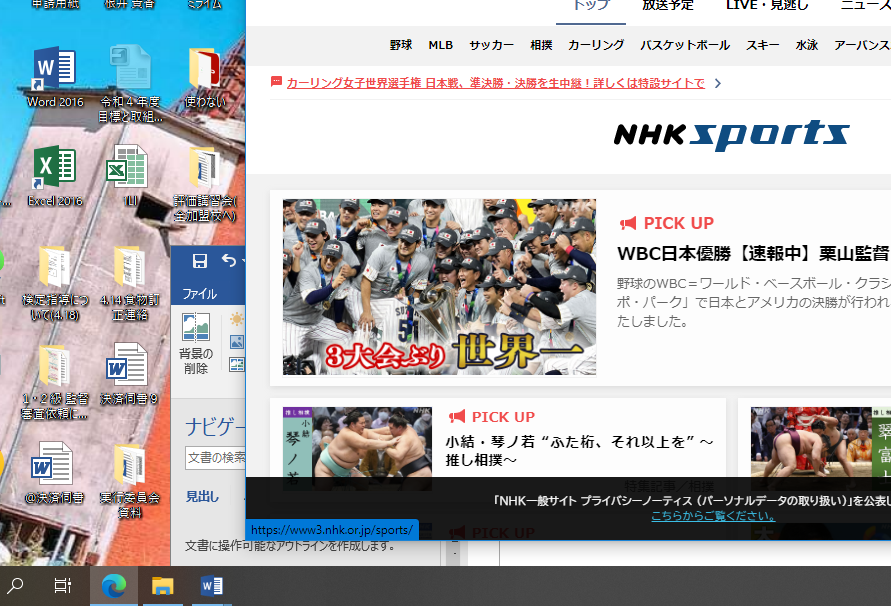 宮崎市教育委員会　　　　　　　　　宮崎県立高等学校長協会　　宮崎県産業教育振興会宮崎県高等学校長協会家庭部会　　　９　事務局　　宮崎県立宮崎農業高等学校　　〒880-0916　宮崎市大字恒久春日田1061　　　　　TEL　0985-51-2814　　　FAX　0985-52-6406　　　E-mail fhj71hinata@miyazaki-c.ed.jp　　　　　　　宮崎大会ホームページ　 http://cms.miyazaki-c.ed.jp/ssc068/htdocs/10　日程神話のふるさと宮崎から　語り継ごう　未来を創るものがたり７月２７日（木）７月２７日（木）７月２７日（木）７月２７日（木）７月２８日（金）７月２８日（金）シーガイア　サミット小ホールシーガイア　サミット小ホールシーガイア　サミット大ホールシーガイア　サミット大ホールシーガイア　サミット大ホールシーガイア　サミット大ホール役　員　会役　員　会大会第１日大会第１日大会第２日大会第２日9:009:3010:25受付開会１　開会のあいさつ２　大会実行委員長あいさつ３　議長団選出４　議長団あいさつ５　議事①令和４年度会務報告          ②令和４年度決算報告③令和５年度新役員承認④令和５年度新役員代表あいさつ⑤令和５年度事業計画案⑥令和５年度予算案⑦令和６・７・８年度大会開催地について ⑧令和６年度大会開催地代表あいさつ６　感謝状贈呈７　閉会のあいさつ閉会11:0012:0012:1513:1015：5016:0016:30受付開会１　オープニング２　開会式①開会のあいさつ②国歌斉唱③家庭クラブの歌斉唱④大会実行委員長あいさつ⑤主催者代表あいさつ⑥共催者あいさつ⑦来賓祝辞⑧来賓紹介⑨激励のことば⑩祝電披露⑪連盟杯返還３　研究発表「ホームプロジェクト」４　終了のことば１日目閉会生徒交流会（小ホール）生徒交流会閉会8:309:209:5012:0513:0515:25受付１　総会２　研究発表「学校家庭クラブ活動」　　―　昼食　―３　アトラクション４  ＦＨＪスカラシップ　  留学生報告５　全国連盟事業報告６　講評７　審査結果発表８　研究発表者表彰９　閉会式①連盟旗授受②次期開催地生徒代表あいさつ③次期開催地紹介④閉会のあいさつ閉会